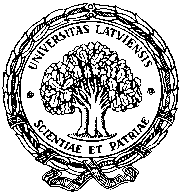 Latvijas Universitātehumanitāro zinātņu fakultātelatvistikas un Baltistikas nodaļaBaltu valodniecības katedra55.Artura Ozola dienas KONFERENCEVALODAS NORMAS, TO KODIFICĒŠANA UN IEDZĪVINĀŠANAKonference veltīta baltu valodu normēšanas vēsturei. Šogad aprit 140 gadu, kopš iznākusi pirmā latviešu autora veidotā gramatika, kas bija noteicošā līdz pat valodnieku K. Mīlenbaha un J. Endzelīna izstrādēm 20. gs. sākumā.Stērstu Andreja „Latviešu valodas mācība. Sistemātisks kurss“ iznāca divās grāmatās: „Etimoloģija“ (1879) un „Sintaksa un ortografija“ (1880). KONFERENCES PROGRAMMALU Humanitāro zinātņu fakultāte, Visvalža ielā 4a, Rīgā2019. gada 18. marts, Pirmdiena9.00 – 9.30	Dalībnieku reģistrācija (Baltu valodniecības katedrā, 221. telpa)Rīta sēde, 201. (Jāņa Endzelīna) auditorijaVada Lidija Leikuma9.30 – 9.40	Konferences atklāšana 9.40 – 10.05	Dzintra Paegle (Latvijas Universitāte). Literārās valodas normas un to realizācija10.05 – 10.30	Rita Miliūnaitė (Lietuvių kalbos institutas). Naujas reikšmingas pokytis lietuvių kalbos normų priežiūros sistemoje10.30 – 10.55	Lina Murinienė (Vilniaus universitetas). Liberalesnės kalbos politikos link 11.00 – 11.20	Kafijas pauze, 221. aud.Priekšpusdienas sēde, 201. (Jāņa Endzelīna) auditorijaVada Lina Muriniene11.20 – 11.40	Ernesta Kazakėnaitė (Vilniaus universitetas, Lietuvių kalbos institutas). Latviešu valodas normēšanas iesākumu meklējot: izmaiņu virzieni pirmajos četros 	perikopju krājumos (1587 un 1615, 1631 un 1644)11.40 – 12.00	Vilma Zubaitienė (Vilniaus universitetas). Vartosenos pavyzdžiai ir jų šaltiniai XVII–XIX a. Mažosios Lietuvos gramatikose12.00 – 12.20 	Jurgita Venckienė (Lietuvių kalbos institutas). Stanislovas ir Liudvika Didžiuliai: nuo Antano Baranausko prie bendrinės kalbos12.20 – 12.40	Pēteris Vanags (Latvijas Universitāte, Stockholms universitet). „Īss priekšlasījums sapulcējušamies klātesošiem“ jeb ieskats kādas nenormatīvas formas vēsturē12.40 – 13.30	Pusdienu pārtraukumsPēcpusdienas sēde, 201. (Jāņa Endzelīna) auditorijaVada Ernesta Kazakēnaite13.30 – 13.50	Agnė Lisauskaitė (Vilniaus universitetas). Padėties keitimo ir slinkties veiksmažodžiai diachroniniu aspektu13.50 – 14.10	Dace Strelēvica-Ošiņa (LU Latviešu valodas institūts). Norma un lietojums: dažu interneta vietņu nosaukumi latviešu valodas vidē14.10 – 14.30	Daiva Murmulaitytė (Lietuvių kalbos institutas). Lietuvių kalbos sudurtinių daiktavardžių naujadara ir gramatikos normos14.30 – 14.50	Vita Strautniece (Latvijas Ģeotelpiskās informācijas aģentūra). Latvijas vietvārdu praktiskās normēšanas problēmas ģeogrāfa kartogrāfa skatījumā14.50 – 15.10	 Kafijas pauze, 221. aud.Vakara sēde, 201. (Jāņa Endzelīna) auditorijaVada Pēteris Vanags 15.10 – 15.30	Rasuolė Vladarskienė (Lietuvių kalbos institutas, Vilniaus Gedimino technikos universitetas). Lietuvių kalbos rašybos norminimas: istorija ir dabartinės problemos15.30 – 15.50 	Sandra Ūdre (LU Latviešu valodas institūts). Neoloģismu un arhaismu funkcionalitāte jaunākajos latgaliešu tekstos: lakuga.lv piemērs15.50 – 16.10	Jolita Lukšytė (Latvijas universitāte, LU Sociālo un politisko pētījumu institūts). Feminizmo terminų vartosenos ypatumai lietuvių ir latvių kalbose16.10 – 16.30	Lidija Leikuma (Latvijas Universitāte). Daži aktuāli latgaliešu normatīvās gramatikas jautājumi: paralēlformasPēc noslēguma	Prof. Artura Ozola atdusas vietas apmeklējums II Meža kapos 